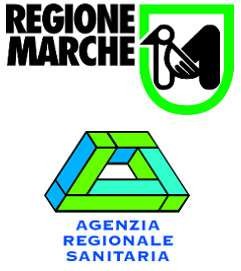 MODULO RICHIESTA ACCERTAMENTO PRELIMINARE(DECRETO ARS_96/2023)Oggetto incaricoIn tale campo occorre indicare una descrizione sintetica dell'oggetto dell'incaricoProgressivo Documento di previsione del fabbisogno di incarichi di prestazione professionale       In tale campo occorre indicare se l’incarico è stato previsto nell’ambito del documento di previsione del fabbisogno di incarichi di prestazione professionale approvato dall’Agenzia Regionale SanitariaSettore dell’Agenzia responsabileIn tale campo occorre indicare la denominazione del Settore presso cui sarà espletata la prestazioneDirigente di riferimentoIn tale campo occorre indicare il nome e il cognome del dirigente del Settore di destinazione del professionista esternoSede lavorativa di riferimentoIn tale campo occorre indicare la sede regionale di riferimento per l'espletamento dellaprestazioneData prevista di inizio incaricoIn tale campo occorre indicare la data di inizio dell'incarico prevista nel progettoScadenza prevista di fine incarico In tale campo occorre indicare la data di fine dell'incarico prevista nel progettoNatura del finanziamento                                                 Vincolato da UENatura del finanziamento                                                    Privato Vincolato da altri finanziamenti /Natura del finanziamento                                                   ProprioNatura del finanziamento                             Vincolato da Stato e/o RegionePercentuali di cofinanziamentoCompenso lordo previsto per l'intera durata dell'incarico (compenso comprensivo delle sole ritenute fiscali, previdenziali e assistenziali a carico del collaboratore e non degli oneri a carico dell'Amministrazione)Titolo di studio dell'incaricatoDescrizione del titolo di studio dell'incaricato(DL, LM, LS, L)Titoli di studio preferenzialiEsperienze e competenze richiesteTipologia di rapporto (studio, ricerca, consulenza, altro……)Altri requisiti richiesti